	Community Advisory Committees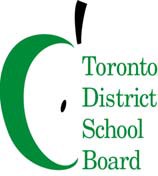 To:                                                 Members of the Equity Policy Community Advisory Committee 
	Committee Name: EPCAC
	Date: May 28, 2024
	Time: 6:30pm to 8:30pm	Virtual (link): https://tdsb-ca.zoom.us/j/91314150390Committee Co-Chairs:                  Rachel Mansell, Jean-Paul Ngana, and Trustee Neethan ShanAcknowledgement of Traditional Lands"We acknowledge we are hosted on the lands of the Mississauga’s of the Anishinaabe, the Haudenosaunee Confederacy and the Wendat. We also recognize the enduring presence of all First Nations, Métis and Inuit peoples."AGENDAFrom: Ryan Eaton	Executives: Mahejabeen Ebrahim and Elizabeth Addo#ItemFacilitator/PresenterTimelineInformation1Call to Order/Confirmation of Quorum/Reading of Meeting Norms/Land Acknowledgment Co-Chairs6:30At a committee meeting, all EPCAC members shall:Adhere to the established process;Listen to each other with an open mind and without interruption, in order to gain better understanding and clarity of the issues at hand;Remain civil and respectful of each other;Refrain from making any negative or disparaging statement against another member; and state opinions and respond to others within the agreed upon time limit for a topic.2Declarations of Possible Conflict of InterestsCo-Chairs6:35Link to Terms of Reference section: EPCAC – Terms of Reference – Section 19. Conflict of Interest3Approval of AgendaCo-Chairs6:364Approval of Minutes: March 25, 2024Co-Chairs6:375Matters Arising from Previous Meeting MinutesCo-Chairs6:386Trustee Board UpdateTrustee Co-Chair6:457Equity in the TDSBEPCAC Member _ Janina CherkewichTDSB Staff – Karlo Cabrera (Centrally Assigned Principal – Equity, Anti-Racism and Anti-Oppression)6:557:15EPCAC Member and TDSB Staff to present perspectives of Equity 8Co-Chairs Message and Looking AheadCo-Chairs7:459Next Meeting Reminder: Thursday, June 20, 2024 at 6:30pm via ZoomCo-Chairs8:2510AdjournmentCo-Chairs8:30